PresentaciónDe conformidad a lo establecido por la Ley Electoral del Estado de Querétaro en su artículo 76 fracción  IX; una de las facultades del Director General es: Dar a conocer la estadística electoral por sección, municipio, distrito y, en general, de todo el Estado, dentro de los tres meses siguientes a la conclusión del Proceso Electoral y enviarlos para su publicación en el periódico oficial de Gobierno del Estado “La Sombra de Arteaga”.En este tenor y luego de que el Consejo General del Instituto Electoral de Querétaro, en sesión ordinaria de fecha 30 de septiembre del presente año declarara oficialmente la conclusión del Proceso Electoral Ordinario; se elaboró el presente documento que contiene la información de los resultados electorales. Cabe resaltar que, en  lo que respecta a la elección de diputados del primer distrito, se consideró la resolución dictada por la Sala Electoral del Tribunal Superior de Justicia del Estado, derivada del recuento jurisdiccional parcial que se llevó a cabo en dicho distrito el día 26 de julio de 2012 en un total de treinta y nueve casillas y en la que, si bien es cierto, los resultados de algunas casillas se modifican, se confirmó la entrega de la constancia de mayoría relativa que emitió el Consejo Distrital I en la sesión de cómputo. Aunado a lo anterior, en la elección de ayuntamiento del municipio de Pedro Escobedo se dio cumplimiento a las sentencias dictadas por la Sala Regional del Tribunal Electoral del Poder Judicial de la Federación, correspondiente a la Segunda Circunscripción Plurinominal, con sede en la Ciudad de Monterrey, Nuevo León, recaídas en los expedientes números SM-JRC-105/2012 y SM-JRC-106/2012.Es así, que el Instituto Electoral de Querétaro pone a disposición de la ciudadanía este valioso documento para su consulta y análisis.AtentamenteLic. Carlos Rubén Eguiarte MerelesDirector GeneralConcentrado de Resultados Electorales de la Elección de DiputadosNC – No Contendió.Distrito Local I Municipio  de Querétaro* Resultados obtenidos del desahogo del recuento jurisdiccional parcial ordenado y realizado por la Sala Electoral del Tribunal Superior de Justicia del Estado, al resolver el TOCA ELECTORAL 41/2012 BBS.Distrito Local II Municipio  de QuerétaroDistrito Local III Municipio  de QuerétaroDistrito Local IV Municipio  de QuerétaroDistrito Local V Municipio  de QuerétaroDistrito Local VI Municipio  de QuerétaroDistrito Local VII Municipio  de CorregidoraDistrito Local VIII Municipios de  Amealco de Bonfil y HuimilpanDistrito Local IX Municipio  de San Juan del RíoDistrito Local X Municipio  de San Juan del RíoDistrito Local XI Municipio  de Pedro EscobedoDistrito Local XII Municipio  de El MarquésDistrito Local XIII Municipios  de Colón, Peñamiller y TolimánDistrito Local XIV Municipios de Ezequiel Montes y Cadereyta de MontesDistrito Local XV Municipios de Arroyo Seco, Jalpan de Serra, Landa de Matamoros, Pinal de Amoles y San JoaquínConcentrado de Resultados Electorales de la Elección de AyuntamientosNC – No ContendióMunicipio de Amealco de BonfilMunicipio de Arroyo SecoMunicipio de Cadereyta de MontesMunicipio de ColónMunicipio de CorregidoraMunicipio de El MarquésMunicipio de Ezequiel MontesMunicipio de HuimilpanMunicipio de Jalpan de SerraMunicipio de Landa de MatamorosMunicipio de Pedro Escobedo* Resultados obtenidos en cumplimiento de las sentencias dictadas por la Sala Regional del Tribunal Electoral del Poder Judicial de la Federación, correspondiente a la Segunda Circunscripción Plurinominal, con sede en la Ciudad de Monterrey, Nuevo León, recaídas en los expedientes números SM-JRC-105/2012 y SM-JRC-106/2012.Municipio de PeñamillerMunicipio de Pinal de AmolesMunicipio de QuerétaroMunicipio de San JoaquínMunicipio de San Juan del RíoMunicipio de TequisquiapanMunicipio de TolimánÍndicePresentación3Concentrado de Resultados Electorales de la Elección de Diputados4Resultados por Distrito y Sección ElectoralDistrito I5Distrito II7Distrito III10Distrito IV12Distrito V15Distrito VI18Distrito VII20Distrito VIII23Distrito IX25Distrito X27Distrito XI29Distrito XII31Distrito XIII33Distrito XIV35Distrito XV37Concentrado de Resultados Electorales de la Elección de Ayuntamientos40Resultados por Municipio y Sección ElectoralAmealco de Bonfil41Arroyo Seco43Cadereyta de Montes44Colón45Corregidora46El Marqués49Ezequiel Montes51Huimilpan52Jalpan de Serra53Landa de Matamoros54Pedro Escobedo55Peñamiller56Pinal de Amoles57Querétaro58San Joaquín 70San Juan del Río71Tequisquiapan75Tolimán76DISTRITO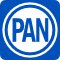 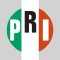 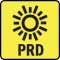 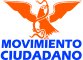 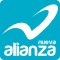 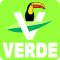 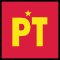 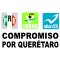 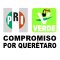 VOTOSVÁLIDOSVOTOSNULOSVOTACIÓNTOTALI13,272NC2,8252,244889NC639NC13,84633,7152,19235,907II29,053NC6,4635,8464,428NC1,357NC30,52877,6754,00881,683III30,455NC3,7578,977NCNC1,43426,442NC71,0654,46675,531IV31,893NC5,5467,9112,245NC2,085NC22,08371,7634,05075,813V24,548NC5,5021,633993NC1,112NC22,04855,8363,27459,110VI22,302NC4,8922,7521,942NC1,052NC19,75052,6903,26355,953VII23,605NC4,7513,2092,896NC3,901NC22,65661,0184,29865,316VIII17,805NC1,6401,2661,993NC393NC15,60038,6972,47741,174IX16,756NC7,5551,2862,537NC1,387NC23,95753,4782,77256,250X18,319NC2,7563,006NCNC1,07720,056NC45,2142,41947,633XI15,82022,5336,4651,9615,0405,212933NCNC57,9643,91661,880XII19,32315,4986,0821,0777282,915845NCNC46,4683,32949,797XIII11,59221,5241,2915,3942,1011,916762NCNC44,5803,48448,064XIV10,13316,4982,1761,4002,5516,8183,772NCNC43,3483,25746,605XV17,49221,0402,306822354681NCNCNC42,6953,39346,088SecciónVotos VálidosVotos NulosVotación Total0333   57233682321351,040951,1350338   8636791229026271,8071311,9380347*33837574802510902649660348*255286701222128782538350349  5063981056727161,119661,1850350*22429265541112658396970351  4382954615135812708820354*21332149482410665357000361*17826429842915599476460362*17425750523210575316060363*20036744482714700447440364  530429814516211,122921,2140365*1642314034212492315230366*124165253382357143710367*141182193598394314250368*20632752131208744417850369  26728267501617699507490370  20922840631712569295980371*1592684370198567305970375  43140456672218998641,0620376*28032537672116746507960377*1893893056715686547400378*15018331251410413184310379  23922837501715586266120380*29236457952217847508970382*36940783473328967731,0400383  24923279311821630396690384  200209422585489275160385*13816454431313425214460390*16216945341312435264610391  138136311416233703370392*28931359251213711377480393  4294141158236201,096691,1650394*25334160632714758468040398*992313131215418184360399  30324477421520701517520400*1471553621107376344100401*2952985322149691417320402*3183135515196726537790410  35425567252119741507910411  145127418711339293680412*1361574412810367293960413  23519766162114549395880414*1772504122127509235320415  282200462057560395990417  24321666291917590316210418*24225456251415606466520419  1591584021117396154110426*27729592322123740658050428  2912369526181367936715SecciónVotos VálidosVotos NulosVotación Total03152812606063461172136757031653144511614899241,363751,43803172122465766281262127648032140134073685610948449920322259268487039207043173503231,9361,591401496441974,9622465,2080329583482106145109291,454491,503033028935910462591588850938033145455311211486381,357521,40903404525441209597321,340641,40403412793396459601181237849034223021063534414614326460343847606172149154451,9731032,07603441,003952216307188462,7121212,833034543250710912498221,292691,3610346370488845452211,069691,1380355281307585261267854482903564894621118185291,257621,319035760439712415068341,377831,460035823916267393412553275800359861520179136122741,8921082,0000360349519806870231,109541,163038172551721116080281,721921,81303953203538554312486747914039619426153503416608366440397323287777542188225287404164056078910269161,288651,353042797845018411952421,8251061,9310517701635526340161,507951,602052041233821151768092983805211533978579579205990522511869936177151,6261031,72905278441,015595797152,0871542,241053022223271416649727524054037471720114761,175841,25905432634326335712547660544196976482626141,286441,3300545191451133613671042752054641976353443771,323621,3850547311692376058181,176471,2230548464452546136191,086641,15005513,2773,1957938776191548,9154949,40905528071,127540156124342,7881442,93205538771,056353139150412,6161422,75807341709724331833452436907351741093037125367273940736211181234349115181653407371731613733328444124560738188164513722746916485073918718945482675022853007402332194533189557275840741184224545928105591857707421842038652321056730597074324019457532711582326140744232178465634155612058107451251023841288342173590746616621271321904194074721122652464010585256100748637926101471991121007491021072718282284829207502261735233251152022542075125115956472010543235660752304179636032146523068207531911003933303396164120754207153384422104742249607552632436371335678357130756208233425923557013583075710211119341842887295075815518432322254303046007595911517201152279236SecciónVotos VálidosVotos NulosVotación Total026667767450230321,663861,74902677643735297161,302931,39502681,1262147038201,4681431,61102691,0052696343271,4071351,54202701,035989176633612,8947983,692027258545977260311,4121011,51302732,8751,9253971,1661366,4992736,772027442739463177271,088501,1380279271232397525642246660280409303501042288840928028156736766164261,190831,27302821,6751,008223716893,7111343,84502833262865413398083183902843452494262237213575602892391963814114628336610290233247541301968338721029133032365342311,091581,14902922982403424018830438730294307152361321464117658029732426832374111,009551,064029833121836164117604880802993842103815523810528620300766623119360331,901561,9570301313259461721980929838030235024228386131,019441,06303073302043768156541967303081,234734191461612,6811262,8070309309210501072269842740031035924651118137873482103112601721871125332756003123363033285167723180303143282654667227284577305168355415238683103786051858475773122251,561711,6320519939053129191,077681,14505232294252628177254476905244715973420131,135621,19705253765997933161,103651,16805263795434345231,033561,08905284382493245107744081405295181,310101104392,0721112,18305313885355159211,054441,0980532355489735228997551,05205332624425063208373987605343155695349261,012601,0720535207345282176082863605363687916264181,303521,3550537264607268912998711,069053829648035431286639905053955076668106231,5131341,64705413,9761,2433021681175,8063196,12505424103174011525907559620549666859128166341,853991,952069610920634621042128449SecciónVotos VálidosVotos NulosVotación Total0275321385641493022971711,04202761,9001,67627549993804,5232694,79202771,343919331404771133,1871793,36602782,4811,6714394541071385,2903045,59402852553044211923267696082902863635276610121251,103771,180028732125596126313386246908028862254714924840401,646941,74002954267241218943371,440451,4850296315306685918297953482903031,15871927428463772,5751602,73503044235788212641431,293771,37003051,09763618520257592,2361422,378030632221447441224663377000313990314899124631,5711301,70103181,33290720219676902,8031152,91803191,316766216273501042,7251302,85503206324608613229421,381841,46503242801934951191760919628032527826832536206572868503264083659511526441,053591,112032788342715811329551,665841,749032881156014113934631,748951,8430332305365671092125892349260334670218624927371,063911,154033526121235391192469041731033630724752483078969511,02003374531607362402681471885033927915536512619566376030352405237353055147764882403531,91656320413440792,9361963,132055038619742921431187150921069722816228123103554556090698247139601211613596636590699192159134136131564940689070023615531124141857824602070121521738148132365439693070219610140588841114425070324611457148131859621617070426513541991765632058307052792413577141866425689070621423846931796172364007071992153958714532245560708179206255521124982852607092021823358181150427531071022325217467655119570071128516244911316611366470712316171327210166171563207132197032435103792540407143271563880232264626672071534718757601916686347200716311143596418186134065307172841735673151861941660071821721248138191965335688071930914553119201566131692072015780394613153502937907219680215651827617293072228614355731716590346240723293230719818227323376507241471444387131645020470072519215253601231500275270726901893086104444931480072735221559109203178651837072823116940681112531275580729239140399522225573759407308781215668259926807311989737967164511746807323011985011719126972472107332291553299151154131572Sección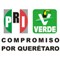 Votos VálidosVotos NulosVotación Total0372415619147334411,259621,3210373262717972114131,124501,17403743962601241281281245857038624157065971690829937038724046068111117807228290388260438622213188132784003894693118016151290347950040337833378114148186187904042,3281,1343618448604,0152684,28304053972056219101670966775040616621050881345537492040735730975159388034785004082783329241243580241843040988124497452771629304204463086518121486365928042127532948141418698417390422188292641461357729606042316021052156164592047904242582023919151855135586042530120898191411651577080429227193741421105393357204303033111001814307764582104311632305721129492225140432193228431912135082152904331432462812810447164630434251266641214166233665904351,3861,1003149163713,0251853,210043622017964211621521395600437282317832424207505780704382021756522172150219521043933627959241511724467700440498293111261111950821,03204424633011013018149275598204432654735084154891319220444338521863818151,016551,0710445450568832011241,156571,2130446453315107172319934659990447201279881891661133644044843833784185128956521,00804493382287226141769535730045048726897348179116097104512942055111811580506300452295370492191676046806045334719173152126404968904544472766918139832658970455268491816417199404698604565522319134712927459720457430318902991288859947045836349499451791,027381,06504592603516418687073073704605012666128121187957936046123033368272013691317220462188350482710106334167404635123631093111121,038521,0900464317324791821117703880804651924918551181284953902046851429191291316954571,011046941720468198177334477704816535802055078321,5981121,7100482478294772219149045295604831,2967202566743432,4251452,57004844542278212121680355858SecciónVotos VálidosVotos NulosVotación Total0441365223762015217205477404667363591203630171,2981151,41304672812747225251569240732047041125473142115788748620471245237494023860238640047232430251361397354177604733192615327239692277190474397238792434207926385504751,9441,0504201341341063,7882204,00804763672637433392980553858047730143268612212896399350478204306584427864742689047932630074331311757578140480314339573923167883682404853321552363105295458304863563497243232186449913048728339660331914805458500488348560888336211,136711,2070489255330502316968348731049029833547361597405979904912,9381,05138710889884,6613374,99804925635191706694381,450741,5240493284401834234158596392204942724037337442585458912049584083121515966502,1611052,266049638338280532712937589950497320384795626148796594404982453575984351379342835049925636865382716770428120500312508875626231,012661,0780501313379816232887563938050239729452321177934784005033223878684281792467991050432138258862615888469340505294379621041922880639430506292341964466308695091905073083701104366269235097305084854101214371261,156671,2230509381345110436420963431,00605104574981189536241,228531,28105114174591109623211,126651,191051236838381691599256799205131,11395028118495572,6801242,804051459180718389154351,8591151,974051587359524261171451,9871272,11405543979123211365141069116114933311974001541506921611583042103404324360693190218645212554129570SecciónVotos VálidosVotos NulosVotación Total009781082116090811432,1051162,2210098766738137126961221,9851292,11400991,5981,1583451871562223,6662363,90201001,0006419911564892,0081442,15201015245719567551001,4121021,5140102332488513756851,049771,12601037648951641241201772,2441432,387010432240559474894975861,06101058661,4541861402052883,1392043,34301063164587270661411,123731,196010727645771436081988751,06301083354295570501091,048731,1210109366443575362951,076621,13801105996971438873861,6861231,80901114506031267272991,422761,49801132,7661,4265113431062775,4293975,8260114601924123991171612,0251282,15301151,2201,4492381421923483,5892713,860011631469097541831231,461861,5470117446400552572391,037911,128011825848340306342916941,01001191074992149325749608090120583669938476401,5451521,69701214698205045118301,5321111,64306884952881174827621,037641,1010689771032514127238162540690106110301016112832430706941582143838323751739556069517120245492637530245540764212316652138366883572307652661843650153758848636076613282281391828224306076724012147331633490295190768165664231512321103310769687349161192261123707702541495930821521395600771179873227719351273780772322187503936366704071007736480116816185101950774195983016146359143730775249121392315204673650307762821497937142858931620077719212351251223426344600778266183593126295945164507791501003020528333173500780100791027682301124107811074317845184212050782190964721814376264020783177743612714320203400784328242936419497956485907853282861015129638588394107862701354144122953147578078713151181246222282500788104123251034223182434207891831234430162041634450079022510139221920426414670791305221795731347276679307922511155932142749831529079314078473422163372436107941677932161210316832407951528241261012323193420796116741211131123719256SecciónVotos VálidosVotos NulosVotación Total0001314294859610727347610002235241134865584256090003295424221138118912891900044084422210137121,031431,074000542038517810789454799200062802076816552240562000713721313561138526411000836525710678653426950009484252133211078373856001025626766175557415980011379308133596768378050012226221107164484265100013581342203358989381,02700146055591767291,268961,3640015460412157466946691,015001645115710827665936695001748324310934678542827001820117510572400204200019897464551082131,5211091,6300020315150114312513165290021105146165454321143350022388551331046141,042901,132002353448130744101,106591,1650024610335711662211,205881,29300254733231442058395289100264402851442513781648450027292164132181490465360028207289242525293256100291631931523564144545900303272741358337053774200311831469115335721378003225727317439459437631003336346979379121,005921,0970034218175113205432234550139544471825346151,211751,28601403932611977176773518240141589591638176121,412511,4630142201206531521513640376770143281430633928118523989101446195001704836271,4001141,51401452884521628925261,042831,12501462232702037935623759901477625685810452111,5551031,6580148313298462121570431735014920336958143196845273601502894087024432836709060151222174786916105695462301525264856012022131,226921,318SecciónVotos VálidosVotos NulosVotación Total05752012501001329186113364405833413782141664531,066601,12605849021,010528572251082,8301012,93105858141,02348481152952,6491172,76605869331,34841590154953,0351423,177058725223010982120640386780588195212113109185572257905892852471511524197414478505902612862172222238314988005922232241168242061527642059321622717413181766535700059420622814715161562728655059584693942892110652,4801012,5810596186211100142511547205670597178242624117504195230598257358121645218081882605998381,010366153118782,5631112,67406003935772171557311,290381,3280601161279891131105812260306022382281189226621326530603166243123212011584296130604242279103623306832871106063323751381528229103694606073385641443249251,152881,24006152515352061138151,056771,133062443067025643126431,568941,66206276158482265581491,874931,96706286224553102327032706323691,1191552855401,7661271,8930633185604683736179472371,1840634245688463434171,064491,11306352857534226106131,225551,2800637301678492328121,091391,130063818658141221613859328910640514806852352361,516771,5930641328774311434121,193761,2690642438878392017121,404601,46406437553115519156609875807971301114982183272335007981651535916432145720477079921119744107016548305780800799331515923292410801147162632313164241944308021982099011539570215910803116123721213634293510804123102537301432928357080513114677415133861339908061481065913111335020370080717017184212212480114910808175134720220403244270809142171791230204542147508101701356351310396204160811125117691325233722039208121131236483613357133700813181143796312146120481081420819473132214524235470815144176700120402144160816195165901225145012052108171881628172774722349508182091869310391455119570SecciónVotos VálidosVotos NulosVotación Total05635004045361141,032331,06505645725007295241,263621,32505651,189999291246972,8221342,9560567446412135128321,153821,2350568592362108114321,208561,26405693342356490207433077305705473567583231,084571,141057151048087116471,240811,321057239030259621582856884057343822946691579748845057448833090114241,046621,1080576377261788926831538840577338247767221754478010578218193275028516415570579417245385822780538330580435257486030830548840581209158414810466274930582299184465920608216290591415322618629913659780605475473112125631,248591,30706086017042037101,372451,41706095765472833121,196451,24106102094552718167253976406114118158268241,400781,47806123617117164261,233491,28206133516596587221,184671,2510614651751119121491,691981,78906166465517663201,356771,43306177487738773591,740681,808061831850845581494339982061961286973116181,688701,75806205145355266171,184781,2620621195367211376033363606225095286361191,180641,2440623654680100117641,615831,6980625274383303122740327720626363388204412827328590629215568362515859489070630240500413022833588910631213453172113717637800636194453391497096577406392759093721151,257671,324SecciónVotos VálidosVotos NulosVotación Total0210235488201586749101,108941,202021124130515725873715867609270212238557168427977131,174941,268021326634816238104459972731,04502143054942556115872161,361841,445021526241311155645620981601,0410216542431169986752131,372921,46402173024451117213063161,139631,2020218210380804535274781478280219168439157541173114980551,035022023331017545916018932821,01402212583221622710247199371041,0410222501634270597166121,6131161,72902233974742277911836101,341841,425022437931624339114284121,3871071,4940225258355195358781171,028641,092022643059615850706181,3731301,503022730341338551906071,309781,387022825139035033865871,175801,255022919526486271627562057677023065381126015620894112,1931772,3700231416798122262235131,432561,48802327418254257913523138302332753872423986122161,167701,2370644182623016541383652539006452453287622112983992062982064628249410035142187361,276451,32106472855306226160211201,294651,359064834356914023164221441,504811,5850649198297582310910218805308350650204391741914112614969431,01206511442845318976512673477200652101882512212211280203000653254312532312013223917669830654214259672614415416880469260655105164351770622748032512065637044311846199187381,401681,46906572472895511104198209245197506583003584524103317181,165601,225065954857610131140273431,712921,804066042656244255850261,1911091,300066135831251207479149083494206622652833312385156873472106632252943863251565149700066413370317362011308333410665487382912965156261,236781,3140666431595982911093281,3841281,5120667228743733016590281,357971,45406683237107417168141171,450711,521066936430743202994148713890906703354393620566019965431,0080671263525625447146121,109411,150067225658911335116156311,296861,3820673312726864690108241,3922841,676SecciónVotos VálidosVotos NulosVotación Total01826944993164131153321,766941,86001836024253692614191331,660831,7430184531419244283571201,348711,419018544441520410796261,202841,2860186215149221922814362446001873441762535274584576410188918458119503253181,6481261,7740189575488154333676551,4171441,5610190799604138211060151,6471481,79501911,053368265240736141,9831122,09501921,012329113112234141,535901,62501934213251361893211952541,0060194284226193291657128176788401951,38688045014156282863,2812373,5180196679656226782167231,7501381,88801975323632008533101,151911,24201988334362116103381,537671,6040199685375122142053141,2831011,3840200680455228233586271,5341321,66602017796712071932126341,8681301,99802026318715677150226742,4901792,66902031,0508981892947184482,4451422,58702044997881952123122511,6991501,84902058648372752535242492,3271572,4840206359472124131543131,039631,1020207502520131191991211,3031151,4180208529612163212998311,4831091,59202093684721158856121,039811,1200555138255113924602962859687076012022660112146849243535076131711273166492159451645076225034366715711877051821076323037569911531376079839SecciónVotos VálidosVotos NulosVotación Total007620552015190391414997551,0520077263539102375216121,129581,18700782554211917950138945671,01200793949402941813629221,9681262,094008029199827660275573320081242459148216217841118959008213939112132141014712958070083323951292456036451,6891461,8350084158384151262121247499284100852072933424211476006366300861394611894181947535881100871344797457181561,116871,2030088186745124573430301,4941111,6050089506654352188495131,6051591,764009021749010571511559097898700912415029849632910669760092623991682365479262,0771652,2420093495878591335348111,6771301,8070094331666261803959291,3301371,467009529048218140304371,010691,0790096365721611984276291,4921001,592023426249031511334881,023681,0910235561994218212822130302362713628211022061321902374266081132842911,191771,2680238125138910247131421335023934141275419125822280024020141310344810271847765024111736584611614066638704024211031183350131526425680243671471510175954283946702441051204454350313233360245439764381071113161,496821,5780246152502341077683024731749369691092321,082631,145067429246140591341239294997806753403704788203820923539760676511161226418281900677218290399722563575798855067812126665311849550335830679376469691324184701,2411401,38106801873292540831146343767106812502903856131929695557500682296583692262076431,313861,399068334634384952695391,028631,091068438864110613291191971,6461291,7750685630131424795606861592251479391146447511068751959533343279211,313781,391SecciónVotos VálidosVotos NulosVotación Total004631247755361613752031,619751,69400472483893917971412131,144941,23800481482692722978020184437881004927641844161441202301,248751,323005022156544261032342721,465851,55000511853624789891512201,143831,226005277271124514284114545600532461041321711154084144900549827313102546304954754200552133643953410287653980400562721586531819115464759300571581262708261836346409005818318212912838165688665400597025912173431214447151500601182622357284481775718460061318445671995217831,2441141,35800621319618716154032348371006316124334729143151956575006417223414832483254054594006514352338199794489621111,073006643660541371262672481,7601391,89900676157134200281537865443006817722131129843143474006923353424271381491071,212861,29800704134554517145234961,4051431,54800712865842379682651,143551,19800722343363824932411161,082861,168007367250933104765491,3851111,496007419029290240854152593007529650650154294561,0591211,18001221644098091332571191,153971,250012313426445662227986896489440124195385132112472551111,237401,27701251643282568402225390055955012624144954111402461721,313401,35301272934287678553061551,391821,4730128357714121119425021271,9821382,120012923035335301610135800488480130316547444035123441,149581,207013125330017202627834928721,0000132772432014532406070765772013324528761403412544836398750134134333464721229418514089101351603855729152073388655941013619534380281715238853769290137162423182315216268836895101386518814162512536110371SecciónVotos VálidosVotos NulosVotación Total003533258495811161,046721,11800361581648423741838456003770851520217471810038206436014125101350039362609217155151,2231141,3370040637033010167717400411892561791266334968200421952321692676113364400431733428221060026626004475986104023814252004546562934985161,472951,5670153830868935163621,967952,0620154596640603021341,381671,4480155734653623618561,559851,6440156503577462610281,190561,2460157391294722870456760015832230922613206925174301591281121123247132600160206194100519434284620161397416218388535991201629021336123152834301632002153621043642478016424722543584923052201651491531345163404138101661851363380336543408016736846318423689169960016841569463221071,2111041,315016925420981174803851801703062996326622486700171314572241189938861,0240172148307176584914853901731932521080346651517017423645855143107766684201752773031110411616426580176545524243781,1111021,21301771302104457740361464017863199164142872631301791201802123308243320180336578374613974831,057018170206131628720307024848257019938181,190931,28302492502961456616638396770250396401148118211069270251394479111148907849910252249170811042931460025381355527189291,451801,5310254360292513376805773702555893182421772119802562032652312476385140257681804703262212830258332293291891169277769025920234210133115817465502604432517881373057787026127436488712673667390262290401105441377284856026310116716316294303240264185194740039016406026560120010018110191055635545219571011904739770557425622377817211,2001201,32005582803373604630747040559541520103210382480560220260277049654550056166105120017410184056277871243219413207MUNICIPIO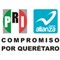 VOTOS VÁLIDOSVOTOS NULOSVOTACIÓN TOTALAMEALCO DE BONFIL12,376NC796459859NCNCNC10,608NC25,0981,56826,666ARROYO SECO1,5733,0502,299NCNCNCNCNCNCNC6,9222507,172CADEREYTA DE MONTES9,523NC873773NC1,0051,672NCNC12,21426,0602,31328,373COLÓN6,156NC3787,386NC679530NCNC9,16624,2952,10426,399CORREGIDORA26,769NC5,9901,953NCNC5,94921,665NCNC62,3262,88465,210EL MARQUÉS19,510NC8,766792NC1,079529NCNC16,12646,8022,98049,782EZEQUIEL MONTES4,250NC1,0431,455NC3,714455NCNC6,30117,21894018,158HUIMILPAN5,362NC2,111669497NC156NC4,671NC13,46688914,355JALPAN DE SERRA5,034NC236111NC469NCNCNC5,79711,64796812,615LANDA DE MATAMOROS3,0765,70926947NCNC156NCNCNC9,2575119,768PEDRO ESCOBEDO4,6739,1298,7541,9502,3581,066NCNCNCNC27,9301,79629,726PEÑAMILLER2,7024,0571233841,260158NCNCNCNC8,6844649,148PINAL DE AMOLES5,212NC170405NCNC122NCNC5,43811,34798412,331QUERÉTARO147,962NC26,59423,719NCNC6,834163,613NCNC368,72215,108383,830SAN JOAQUÍN1,584NCNCNCNCNC87NCNC2,2593,9302564,186SAN JUAN DEL RÍO43,101NC5,3413,384NCNC3,14443,989NCNC98,9594,526103,485TEQUISQUIAPAN5,82615,1552,7365428845,093342NCNCNC30,5781,77132,349TOLIMÁN4,499NC396842NC1,179828NCNC4,06911,81379712,610SecciónVotos VálidosVotos NulosVotación Total0001312384871872932761000223332511513587226090003311522231032898219190004403556211343103638107400053735062193394250992000627420213418511475580007134201217113743741100083502531787635576920009472253236177718585600102422659717540205600011390331205277733380600122082352071848822510001361432420621985431,02800145995863183512591041,363001549637829933945691,014001642718922111366221683001747827611715787398260018189185644388324200019898468728671513721,5850020336143114195133454700211201392453031817335002237557136153010271071,13400235344833514401106341,140002456529877241191200931,2930025488313157208434889100264143092281576877845002729716117374855453900282522644225243555900291961761832441741458003033228417564702407420031191144100143590359003227025823339593126050033387445764839951021,09700342161811341142530455SecciónVotos VálidosVotos NulosVotación Total00352716241951,090281,118003611718813544016456003765763517651810038174964130513500392556373941,286511,33700405758481631117400412002442106542868200421592292356232164400431422981646042262600444210995246625200452485387241,510571,567SecciónVotos VálidosVotos NulosVotación Total00465756923157711821,6081091,71700474424972424471071,1411021,24300483193941530166784138879004951258782735821,251721,32300504337742771531231,481801,56100513645111616336661,156701,226005296242124211739264456005326011014311124103844800541222941718151848457541005523839229107014753518040056292150580101752767594005717314116215143614840900582022119511302357281653005980251920392642590515006012932019042897768788460061517579343625571,2481111,35900621721041212102233249381006318125532712315185757500642192669653153658594006522059528224640951891,04000667387272959781381,7691301,899006712422213714284083444200681792064464403714740069356664195845541,1961011,29700705366033029701351,4031091,5120071423625131730291,137611,19800723394682235791271,070981,1680073721558161224481,3791051,4840074223253322311515345490075338523482341521,0251611,186SecciónVotos VálidosVotos NulosVotación Total00762313631438111111,011411,052007732438010410781,139481,187007827331419342911968421,01000794786522977321191,9721282,1000080261797439426864332008127539614100131481214695800821802691021313437287980700834128041736216841,6951411,836008414829782191441727111838008521626227691695996466300861613538187161373868806008713916438019141,130721,20200882132401195018741,5061011,60700895794953146853181,6441831,82700902213849130157790880988009124741561577779096797600926428536240276592,0941462,2400093486747363673491,6791281,80700943245392034734431,3071611,4680095273415112692179961071,10300963086452639655351,4651271,592SecciónVotos VálidosVotos NulosVotación Total0097905774164582442,145732,2180098846733178652292,051642,11500991,8351,146427932893,7901163,90601001,113660132791172,101542,1550101623493115381821,451641,515010239843955271641,083431,1260103901820207723062,306802,38601043683288034171981801,06101051,0721,165235955783,1451963,341010637842583372061,129681,1970107343361100231731,000631,063010840736187311691,055661,121010941840794401191,078611,1390110671694187481211,721831,8040111503575177561271,438611,49901132,9591,6515462033075,6661605,8260114692842159862402,0191352,15401151,3021,308298826473,6372243,8610116400633132322461,4431041,54701175363687917761,076511,12701183094375528729011081,00901191254973077373226758012073351711084841,5281691,69701216076628158841,4921061,598068851732012835551,055461,10106898111630510242122540690991233310172822530706941752285134385261353906952022005430475332155407642712766397068937726076530118256274661224636076613897385202988306076725613861222750416520076817875471112323833107697579501114229823707702741597320185441656007712009944121737273790772370195661941691197100773667017232187819507742111043051536583730775266133521323487165030776307171881624606146200777211139581628452846007783221847417286252064507791631054252433911350078011479221642356241078111151236419510205078220811051815392104020783184745241232614340078435624113949408253586007853833091352251900429420786306147671328561175780787144563035238122500788139137327163311234307892181364711154272345007902481215810124491846707913182361244338759337920792281129601527512175290793171926112143501236207941678447101031863240795165905641733210342079612984203112477254SecciónVotos VálidosVotos NulosVotación Total01826375654984922181,789761,86501835124836292219101,675661,7410184501446374341371,375441,41901853954473558881,221671,28801862201452714105421384590187356178284485786464201889674701491232241,654971,75101895944682432938571,4291341,5630190793621175213241,6461521,79801911,164397359499141,992982,09001921,016317146915201,5231021,625019341431818316115947591,0060194260228273222088117288301951,52799057110977473,3212013,52201966986563186328171,7801151,8950197529336249716101,147931,24001988583972684931,539651,60401997103691731217141,295811,37602007224532912040211,5471191,66602017936673241845191,8661442,01002025768889055261392,5211502,67102031,0801,0012723656162,4611252,58602045417972541773201,7021441,846020586288040124152192,3381192,45702063345211621729141,077321,10902074655602133339151,325941,41902085296062661749261,4931001,5930209354492164928111,058731,1310555144264156940136266068607601102509312186489455340761368144642299616296450762256375961031107784682407632253978712291276276838SecciónVotos VálidosVotos NulosVotación Total012221241592114281411,155931,2480123155299398128335892279190124237415175161213251,226521,278012521133730932083090946955012632754260135222391,325501,375012735255783113254491,408441,4520128437779129175446642,0301152,14501293062562880118238113784801304403954187150301,143661,2090131231327143030919930701,000013210825116283081272350773013330224973781121883241873013417327565762361784249891013520433268761921688853941013624629890561681987752929013723440723431608875769510138751671729541035219371SecciónVotos VálidosVotos NulosVotación Total0139526440177204281,213741,287014040128849182127794382201416394581397586211,418431,46101422401499412516176413667701432513761482230128395289101446173743392929161,4041071,51101452473573157425161,034941,12801462732173923955663359901477854661058986151,5461031,649014831722511017179695407350149213285128843136904873801502403272019531831759060151207161124681385815263301524065481439227131,229891,318SecciónVotos VálidosVotos NulosVotación Total01537111,07239221151,9591042,06301545307422912641,377711,44801556877184322751,5451001,6450156456653299391,186351,2210157389260802067784761015833230596206727674801591319442423524259016021019672144293446301613804299614838779150162812082933034134401631991895120414654790164246199441446755522016515014713421335463810166184141188735847405016734844417439852109961SecciónVotos VálidosVotos NulosVotación Total0168288870456311,240751,315016925123452249424518017030133360164129670017132261113718971521,0230172141331142135013853901731693111144499175160174167521721687845884201752683415320637216580176517597111281,154601,21401771282364011341846464017858214133429221313017911519930332012332018030566826191,009481,05701814624351229710307SecciónVotos VálidosVotos NulosVotación Total0210  14236442472120221,144591,2030211  105277369401009900279270212  11146843357122151,206621,2680213  9628240852164121,014311,0450214  15842450464212181,380631,4430215  221387203896516981581,0390216*41942526718175201,387791,4660217  168378226122219281,141641,2050218  11433718472629778508280219  115357329869912998371,0350220  1612652945313628937791,0160221  1822952782913926949921,0410222*3615785049258201,6131161,7290223  289360415153109261,352751,4270224  20726940044634221,405901,4950225  1732803605283971,045471,0920226  3665612728467401,3901151,5050227  1793316386682201,316981,4140228  1343265794381201,1831111,2940229  10223821948136626516770230  396730596282180392,2231552,3780231  2507183674923181,4251521,5770232  27152976474351323830233  19732738856791391,186531,239SecciónVotos VálidosVotos NulosVotación Total02343614241144175261,041491,0900235561804733428419303023634133372162041521902374335901141109251,209641,2730238131152841953191633502393413713761126218280024020639374164571648764024111134695113996653970402421042991141681353632568024388131572004435304650244105115557732321153360245615684124515471,517661,58302461221024518128302474124523634150101,094511,145SecciónVotos VálidosVotos NulosVotación Total024849359512104161,220641,284024926627811711363938677025039838716136820107927025139049371239058899302522521558274243746102538036001919111,452791,531025433332013756785873602557493441176221980256207263455484305140257641786151264192830258336297194211705657700259201350102155876865502604472505897196978802612773308156636102738026231738410531477878856026311016511873012332402641861827623832240502655811800017615191SecciónVotos VálidosVotos NulosVotación Total026661684766108311,668811,74902675596476350121,331651,39602687696766128121,546661,61202696627136231201,488591,54702701,0101,271217312832,8931653,0580272570579114132311,426871,51302732,7712,5805385501216,5602356,79502743964958693181,088511,13902753044487012921972731,04502761,6011,940301568754,4853154,80002771,2201,351288322743,255983,35302782,1812,224449463845,4012015,60202792273154942146472066702804203446762139063293802815554967590151,231421,27302821,6571,416258335683,7341133,8470283326354626015817248410284332299394514729277560285235322411671377852830028629758672103241,082831,16502873073411019722868409080288625705126183361,675661,741028925724039831563427661029023431958691969923722029141444870158151,105451,1500292329333401251384032872029426725347701164810658029540477513579241,417641,481029630236465491779732829029738640741182161,032321,064029833229165729769398080299374312487517826398650300759855135139301,918431,961030133334859671281919838030240836949190131,029341,06303031,036976273254462,585862,671030440066978120281,295741,3690305952897227171422,289912,3800306280304482511668327000307315258414076611267303081,243963192274632,735652,8000309298278645321714267400310339335565811799238220311231227284895431856103123283693738127841980303138126268688371,649521,70103143123154644167333877103152943325942107378745031661958110182241,407411,44803172362994642176401065003181,1571,231232177552,852682,92003191,0641,177232238642,775802,8550320543603107128271,408571,4650321417440664412979271,00603222682834349236661968503232,0442,1394033931005,0791195,19803242842444335126181062803252563333036156701468403263954628799241,067561,1230327729675162104361,706431,7490328739733137119451,773701,8430329630603110100241,467371,50403302984488950179023593703315456499686301,4063751,78103322954447074128955394803335684266228131,097381,13503345514345940271,1111741,2850335279296415220688457330336410433506411968531,021033743628171481384936885033887181310681211,892501,942033928221935381058420604034051361710974341,347561,4030341289404724514824258490342245259594517625216460343864857160107272,015572,07203441,1021,173217258472,797672,86403455155899475291,302511,353034639553510132161,079591,13803473843906871159283896603483242886398247973883503495094967565161,161331,1940350259292565214673246970351423375322468602288203522844253933107913382403531,5201,246189106393,100863,18603542533084946666238700035529335158602778940829035651957610364211,283371,320035762057411184351,424401,464035823323162319566145800359890729173105401,937662,00303603825818446251,118441,1620361203254408122600466460362216261503610573316040363258346485413719071903645245087646211,175391,214036518923531371493255180366131173242533561437003671661911721840322425036826633744951075233785036936026648411272722749037025523533441558216598037120625741651258116597037245160212565321,275461,32103733306658530221,132351,16703743963346216198272685303754554624453151,029331,06203763193163870177603579503772303623151176914873903781711932224641615431037926522536541559517612038033837942702485343896038172971219592391,767481,81503824044616958211,013281,041038328326452261864326669038422121535191050016516038515918838351243214446038628751850292590930939038727842550311880225827038832241258211883123854038941742750151692524949039017519341261044516461039115715725161356536103923203324523107302075003934704819963191,132331,1650394268367566110762428040395318439714221891329230396207312612917626306560397326366745115832408720398126234282574201643603992943096738971735752040015318627225393174100401295329382910701317320402336354352387562377904033464075022308552788204042,0731,68824796644,1681184,28604053663023425127393877704061562464018144741849204073513625028268173385004083083414948167622578704091031432388285929404103413514323147721979104111391503711183551336804121421813716638214396041325622645202156820588041419026337216517155320415267242441885792160004164276758679291,296561,3520417247259503414604176210418235305462913628236510419178159381843971441104203904185230119012492504212803394229207103074004222162904022155832360604231792242822184717478042420924034252152915544042531527061201668226708042630335776272078323806042789673015686251,893401,9330428311287532976872771404292452274234165648572043029338162223178931820043120821738241249915514043218225138201050125526043316423022268450164660434313272471986592568404351,4071,297233148443,129863,21504362042465126145411956004373083714725297802880804382032234128145091252104393323205418177411575604404863927136191,004271,03104413313204834177502477404424493816745119532998204433244205294129022192304444164757455181,038341,07204455225227241211,178361,21404464443978234996633999044722728467311962856330448435427574222983261,0090449326289423619712187300450432389704022953209730451268283361313613166290452310380393012771348050453336257492296731869104543893944832138762189704553224726479269632198404564843496532159452897304573834046244129054094504584194916652141,042241,066045932930149319719177360460448362354511901349350461278305574216698247220462220343383876462967504634914426947161,065251,09004643603086143177892080904652624318858148534790004666355838351151,367461,413046726033948468701307310468475379714014979321,0110469365291563016758237810470380354493216831318620471246282353814615266410472308326485313748287760473289306494466942171504743593496141178272785404751,7681,551297190913,8971114,008047635536465361583524859047732242170631288847935047821333149511065435689047934928666381575456810048034234650501480221823048169270214288361,660551,71504825023285733169361995504831,295843200120562,514582,572048439833956192083224856048521031219111256419583048635735867591885948907048733237147431680941850048836556584124211,159531,2120489268315493913684457290490284363554397544579904912,4331,922298157654,8751255,000049254765315387291,469551,5240493290433746011868569240494272421676626852589100495852898209177442,180852,2650496391431676649593799604973563937268119004494404982873944264117983583304992643925547177751478905003315464973241,023511,0740501346395586516880599390502300452333368241684005033444118777199385399105043394124669228884793505053213965810218895489430506300427854228882389200507314430102652393435969050849148811856161,169501,2190509362436966016970351,0050510462543104107221,238421,28005114195029396201,130601,19005123823836972209266899405131,1251,061251211532,701992,8000514602940159142401,883891,972051586586320873272,036772,1130516885381817866911878705176806774434301,4651391,60405185608369344311,564681,6320519878194324159881021,0900520371377281118805338380521169381116957622598052251789810259241,600921,69205232304123613257165376905244975204820191,104821,18605253885817518291,091781,16905264005236022231,028611,08905278551,0565550202,0362062,24205284572514317107783781505296011,24112367452,0771022,1790530213233101594803651605313675636051181,059391,09805323055548334291,005511,05605332434626746138313686705342836317421191,028441,0720535174386292146142163505363528157947121,305511,35605372806152055321,002691,07105382824954719138564990505395277738470341,4881561,6440540365729308121,1441211,26505413,1692,267298125835,9421866,128054236644147411991450964054327140013314701657660544158996453151,235671,3020545187421213296708175105464397595839171,312251,33705473467054760171,175571,23205484765095748191,109501,15905495951,00612994411,865911,95605503233843913478873492105513,6123,8767726131589,0313429,37305529551,424288120372,8241082,93205539731,270248115362,6421042,746055443691442132013206911641682736540016416069215816928484407304370693193233635075462557106969924836261242128449069719123530100556149610069824122157851061445659069921419215190106573369007002212194399959111602070118028043133256613669707021771493844941784250703242189541101260710617070422621651726571125830705254295466611672176890706170321458346231764007071792454059853126557070813926019721150124525070916224132628505265310710175281255545403057007112442455073156272064707122542604160762226648071319313127423396840407142992275268865419673071529728456511370119720071626821667678626276530717241258546711631276580718197273601091465336689071927920167104176682469207201401283945735920379072186117225062811229307222472335361106042062407232792968859187402576507241431854373114551446907251811875560235062252807267923335693144733480072733429764941580433837072819924641478541175580729220225526813578165940730951121933226172680731202150464714459946807322862555889197071572207331922203875135383457207341591392131535514369073518912425314373213940736221233293345201353307371692063331944884560738207194422754759484073919921754351251714531074023525345251156915584074120826251434568237805074222523771429584135970743253231614510600156150744256223393416568135810745131143362893471235907467281219919221940747232275453112595156100748769220102200020007491201302595289329207502202214425155251654107512631905343755610566075231123460461366417681075319614536247408641407542002043830848016496075530426456568688257130756246228385010572115830757105132272452930293075814921639269439184570759491352112622313236SecciónVotos VálidosVotos NulosVotación Total055637754818943359780557485733221,240801,320055828735210649557040559611542217312480560234273951629545056165985168161840562751012119710207SecciónVotos VálidosVotos NulosVotación Total05635653724431231,035301,06505646794535844381,272511,32305651,3601,0402331021152,8501072,95705674994929437601,182521,23405686673927454431,230331,26305693872474840307522177305706403534532301,100401,14005716324995928611,279461,32505724563333320328741889205735312322324288381885605745673716841191,066481,11405752742694419146202564505764383234524228523188305774102704122337762680205782642032014405411655705794542872118278072683305804483302831258622288405812331791723214731749005823361983125216111963005835113779240541,074531,12705841,3071,0891791161012,792792,87105851,1641,0512081421142,679872,76605861,2791,291232113953,0101533,16305873172294919286423667805882672233212255592057905893772744636237562978505903963135541478523788905915103442525369403597505923332103524166182364105933112523639346723270405943062383323256253165605951,138986145154842,507682,57505962472283818145452156605972412381312115151953405983463743929248121282405991,0911,033169220652,5781042,68206005435748459481,308451,3530601244292211811586176030602337229302086242965306032542354629165803461406043282593215546882371106055894789439571,257481,30506064394056132279643099406074885574639441,174661,24006086245573021121,244511,29506096095252825121,199421,2410610252408346277273876506114947617634361,401751,47606123907256619291,229541,28306133996776218301,186681,254061469376811975481,703891,79206152936662610251,0201111,13106167425627020361,430561,486061778475673231211,757511,808061840144352271894141982061976176910238301,700661,76606205265265060281,190731,2630621193363225115944463806225464856742301,170751,24506237017128742821,624751,699062460067514665731,5591031,66206253053792592173934773062639437921201883227859062776186112681441,873961,96906288221210483162634206292475213020408585090806302904324823378306189106311994572310217107078006324351,1467950451,7551361,89106332455495152229197199006342706883747211,063671,13006352717352240241,092701,1620636223420231314693787710637341568243114978531,03106382225313333228415089106393118024931331,226971,32306406047576728411,497971,59406413927271920141,172981,27006424978283428111,398671,465064310249519113366070730079716712419168334163500798240150332114458194770799257237291318554245780800951218562355240080118417125351442914443080227623534199573185910803152136252293447351080417411737493411835908051621593219113831639908061901222713335515370080723018927311048744910808244142211114432124440809204188411113457194760810212137271113400184180811185130301919383939208121551532610103541336708132541612611164689477081429717512181551718535081520415928191142113434081627615037152450218520081725415438161247420494081828719243211255514569SecciónVotos VálidosVotos NulosVotación Total06441461327412293378123900645180415103232417969305298206461785711342835321121,279431,322064720266298191828691,294671,36106482037282122119312211,516641,58006491393719914816116808278350650146480111211219312975391,01406511463357521695126903172106529712036622552919300065321942469145183229365298806541743409125122419892359270655942334724272104823051206563426231783824196191,420491,46906571453536512113281092451975065817040757111551251,177481,22506593727431432732397191,733711,804066024173470284366111,193671,26006613483658041884890758965066220336046522502688347220663197344404864165842700066411411651792123202134106653244601363022263121,247711,3180666275783125365890121,3791341,51306671459091071410374101,362891,4510668231857110125419181,463611,5240669154464601410150178694391206701836064817236920966431,009067117959379393916751,101441,14506721247451067137152261,297841,3810673155882869111142181,4033001,703SecciónVotos VálidosVotos NulosVotación Total0674385409304221549413797806754632873070364793344977067657983513918551900677247264241025976772838550678117279856711955034584067941937857180601461,2401381,37806802173052128164363041671068132824821381466715357500682457438471091491171,317831,40006834822294448187531,043481,0910684489506651193621251,6661121,7780685725166247956068618117519762224664551106876504282632123491,308831,391